Formulari Nr.3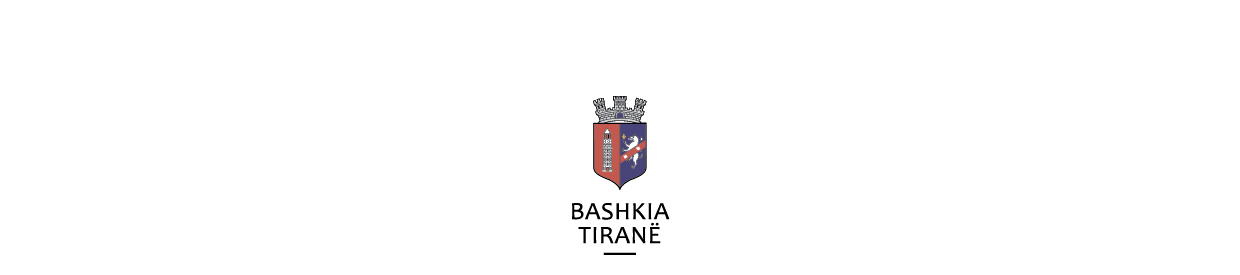 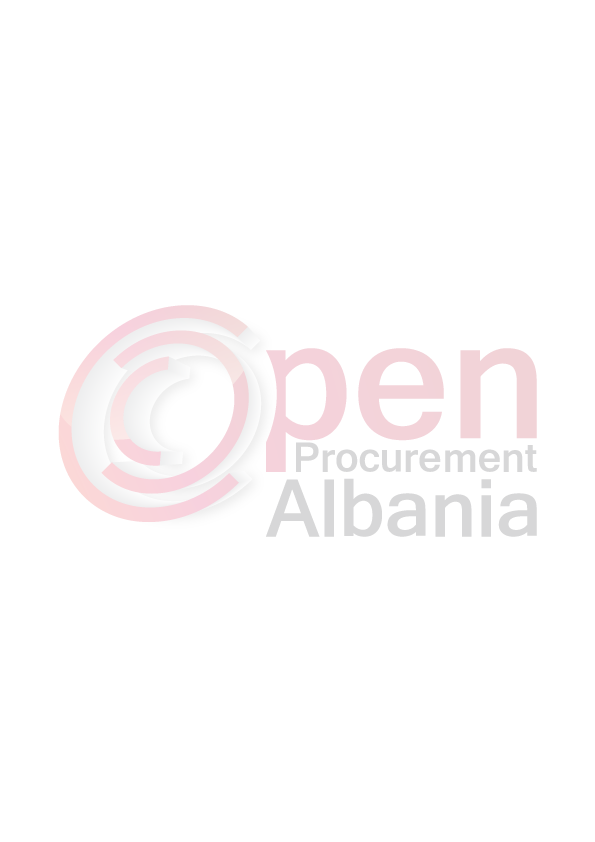 FTESË PËR OFERTËEmri dhe adresa e autoritetit kontraktor Emri                         Bashkia TiranëAdresa                      Bulevardi “Dëshmorët e Kombit”, TiranëTel/Fax                     0035542253023Adresa e Internetit   www.tirana.gov.alAutoriteti Kontraktor do të zhvillojë procedurën e prokurimit me vlerë të vogël me fond limit 799.245 (shtatëqind e nëntëdhjetë e nëntë mijë e dyqind e dyzet e pesë)  lekë pa TVSH, me objekt: Blerje malli: “Blerje pajisje fonie për sallën e KëshillitBashkiak”.	Data e zhvillimit të procedurës së prokurimit me blerje të vogël  do të jetë data 11.05.2016, ora 13.30në adresënelektronike të  Agjensisë së Prokurimit Publikwww.app.gov.al.Jeni të lutur të paraqisni ofertën tuaj për këtë objekt prokurimi me këto të dhëna (Bashkëngjitur Preventivi dhe Specifikimet teknike),Operatori ekonomik i renditur i pari, përpara se të shpallet fitues, duhet të dorëzojë pranë autoritetit kontraktor në dt.12.05.2016,dokumentat si më poshtë: 1.Ekstrakti Historik i Rregjistrit Tregtar me të dhënat e subjektit të lëshuar nga Qëndra Kombëtare e Regjistrimit, 2. Deklarate e operatorit ekonomik për përmbushjen e specifikimeve teknike, mostra për secilin zë të preventivit për të vlerësuar cilësinë e tyre nëse janë ose jo në përputhje me specifikimet teknike të përcaktuara nga Autoriteti Kontraktor, Bashkia Tiranë.Dokumentat e sipërcituara duhet të jenë origjinalë ose kopje e noterizuar e tyre. Në cdo rast, mosdorëzimi i një dokumenti, ose dorëzimi i një dokumenti të rremë dhe të pasaktë do të konsiderohet si kusht për s’kualifikim. Gjithashtu mosparaqitja e mostrave  përbën kusht për s’kualifikim.Operatori Ekonomik i renditur i pari, duhet të paraqitet pranë Autoritetit Kontraktor  në datë     12.05.2016.Afati i lëvrimit të mallit: Lëvrimi do tëkryhet brenda 3 (tre) ditë pune duke filluar nga data e paraqitjes së opëeratorit ekonomik të renditur i pari pranë Autoritetit Kontraktor.Në ofertën e tij, ofertuesi duhet të paraqesë të dhënat e plota të personittë kontaktit.TITULLARI I AUTORITETIT KONTRAKTORERION VELIAJ